Life of Jesus: Sermon on the Mount"Right at the beginning of his Sermon on the Mount, Jesus contradicted all human judgments and all nationalistic expectations of the kingdom of God. The kingdom is given to the poor, not the rich; the feeble, not the mighty; to little children humble enough to accept it, not to soldiers who boast that they can obtain it by their own prowess."-John R. W. Stott, The Message of the Sermon on the MountInteresting Facts: Sermon on the Mount has been the subject of much discussion since the time of the church fathers to more recent theologians such as Martin Luther and Dietrich Bonhoeffer. It influenced orders like the Franciscans and well-known historical figures such as Leo Tolstoy (on the ways they conducted their lives). Outside of the Church and Christianity, it influenced movements of Mahatma Gandhi and Martin Luther King Jr.Background: Recorded primarily in Matthew 5:3-7:27 known as ‘Sermon on the Mount （登山宝训）’. Also recorded similarly but partially in Luke 6:20-49 known as ‘平原宝训’.Location and Time: Occurred when Jesus was ministering in the region of Galilee. (Church of the Beatitudes)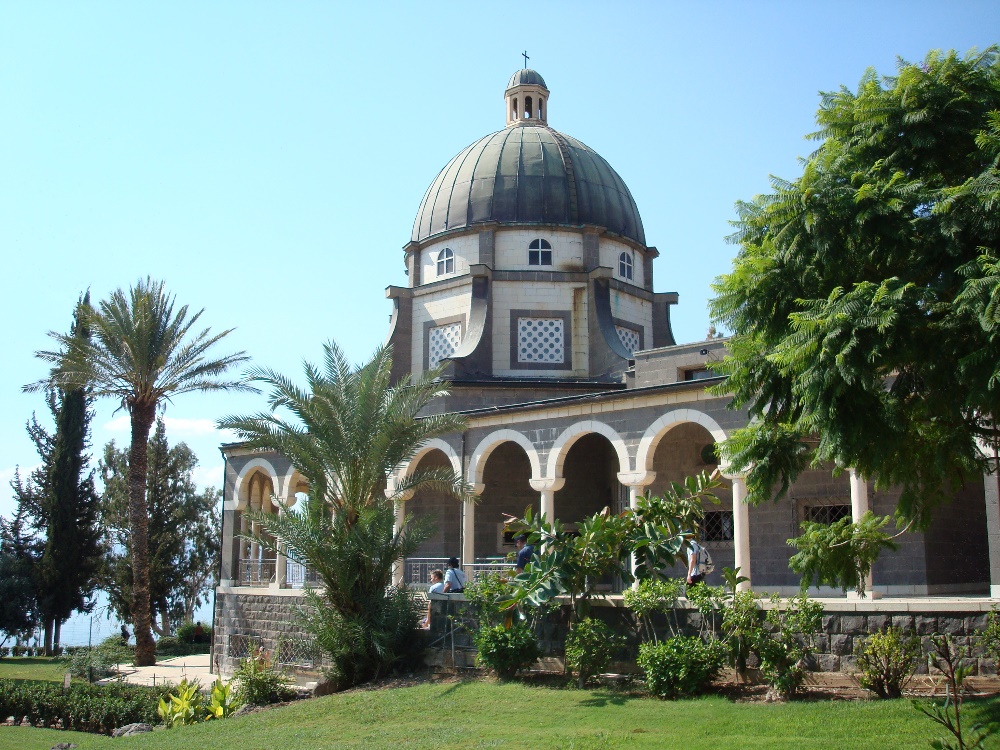 Audience: Matthew 5:1 and 7:28-8:1 indicated that many people were surrounding Jesus as he taught. But the message is likely tailored primarily to His disciples and those who were preparing to be disciples of Jesus.Purpose: From a chronological order (per Matthew), Sermon on the Mount follows up on Jesus’ message in Matthew 4:17 “天 国 近 了 ， 你 们 应 当 悔 改 ！” It characterizes the blessings of those in the Kingdom of God. For those who truly repent, the moral standards that are expected of them in living their lives. Ultimately, the goal is to listen to Jesus and to put into practice his teachings in our daily lives.  Structure:1）天国八福（或8+1）：太5：3-122）盐与光： 太5：13-163）耶稣来成全律法与先知：太5：17-484） ‘义’不可故意行在人面前6：1-185）不要与要 – 财富，忧虑，论断：太6：19 - 7：116）律法与先知的金律：太7：127）两者择一： 太7：13-27Characteristics of the teachings:注重内心：八福几乎都与心灵的状态相关 – ‘虚心的人’，‘清心的人’“善 人 从 他 心 里 所 存 的 善 就 发 出 善 来 ； 恶 人 从 他 心 里 所 存 的 恶 就 发 出 恶 来 ； 因 为 心 里 所 充 满 的 ， 口 里 就 说 出 来 。” 路加福音 6：45 “人 是 看 外 貌 ； 耶 和 华 是 看 内 心 。” 撒母耳记上16：7对于人的关系的教导：-人的5种关系。但在人犯罪堕落后，这5种关系都破裂了，从我们与神的关系破裂开始。我们与神的关系： 耶稣教导我们要把神放在我们生命的首位。33 你 们 要 先 求 他 的 国 和 他 的 义 ， 这 些 东 西 都 要 加 给 你 们 了 。马太福音 6：3339 得 着 生 命 的 ， 将 要 失 丧 生 命 ； 为 我 失 丧 生 命 的 ， 将 要 得 着 生 命 。马太福音10：39耶稣也教导我们要与神有亲密的沟通 – 向神祷告，祈求 （内在的）。他教导门徒也教导我们该如何祷告 （主导文）。7 你 们 祈 求 ， 就 给 你 们 ； 寻 找 ， 就 寻 见 ； 叩 门 ， 就 给 你 们 开 门 。太7：7人与人的关系：关于人与人的教导，耶稣告诉我们要爱仇敌，要饶恕，要使人和睦（人与神，人与人），不要论断，不求人的荣耀，也要去辨别什么是真理。人与物的关系：不要过度追求物质的生活；同时也不要为吃什么，喝什么，穿什么过度的担忧。21 因 为 你 的 财 宝 在 那 里 ， 你 的 心 也 在 那 里 。太6：21耶稣的教导带有权柄：众人听到耶稣的浇到和法利赛人和文士的不同。他们可以感觉到耶稣的教导带有权柄。他们领受到律法不只是在于要按照字句去遵守，而更重要的是明白并遵守这律法后面的精义。登山宝训和旧约律法的关系:-登山宝训采用的格式和当时耶稣时代犹太教经典中的律法，先知，诗歌，智慧文学，以及当时犹太教传统对 ‘义’的想法，有许多呼应和回应。-耶稣也很郑重的声明他来不是要废掉律法，而是要来成全律法。Summary：1) Highest Standard - no one can accomplish all these standards by themselves by all times2) Jesus came to accomplish the law - fulfill the law in our place3) Once we understand Christ salvation; what he has done for us; his salvation; through the power of the Holy Spirit, we can better strive to reach these standards set by Jesus and live our lives like how He lived out His.